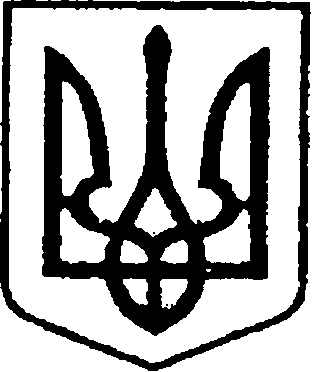                                                 УКРАЇНА                                ЧЕРНІГІВСЬКА ОБЛАСТЬН І Ж И Н С Ь К А    М І С Ь К А    Р А Д АЧетверта  сесія VІII скликання                           Р І Ш Е Н Н Явід 24 грудня  2020 року                м. Ніжин	                         № 11-4/2020Відповідно до статей 25, 26, 42, 59, 60, 73 Закону України «Про місцеве самоврядування в Україні», рішення Ніжинської міської ради від 03 травня 2017 року  № 49-23/2017 «Про затвердження Положення про порядок закріплення майна, що є комунальною власністю територіальної громади міста Ніжина, за підприємствами, установами,  організаціями на правах господарського відання або оперативного управління та типових договорів», розглянувши клопотання управління культури і туризму Ніжинської міської ради, міська рада вирішила:1. Зняти з балансового обліку управління культури і туризму Ніжинської міської ради та безоплатно передати на баланс Ніжинського державного університету ім. М. Гоголя (для народного ансамблю «Забава» Ніжинського державного університету ім. М. Гоголя – керівник Пархоменко О.М.):- сценічні костюми (сорочки) народного ансамблю танцю «Забава», кількість 8 штук, первісна вартість – 27648 грн. 00 коп., сума зносу – 0 грн. 00 коп., залишкова вартість – 27648 грн. 00 коп. - сценічні костюми (спідниці) народного ансамблю танцю «Забава», кількість 8 штук, первісна вартість – 19952 грн. 00 коп., сума зносу – 0 грн. 00 коп., залишкова вартість – 19952 грн. 38 коп.-    книгу Г. В. Самойленка «Микола Гоголь і Україна» – 85 шт., первісна вартість – 29240 грн. 00 коп., сума зносу – 0 грн. 00 коп., залишкова вартість – 29240 грн. 00 коп.  	2. Зняти з балансового обліку управління культури і туризму Ніжинської міської ради та безоплатно передати на баланс Ніжинської міської централізованої бібліотечної системи:-    книгу Г. В. Самойленка «Микола Гоголь і Україна», кількість 3 шт., первісна вартість – 1032 грн. 00 коп., сума зносу – 0 грн. 00 коп., залишкова вартість – 1032 грн. 00 коп.3. Зняти з балансового обліку управління культури і туризму Ніжинської міської ради та безоплатно передати на баланс Ніжинського краєзнавчого музею ім. Івана Спаського:-    книгу Г. В. Самойленка «Микола Гоголь і Україна», кількість 1 шт., первісна вартість – 344 грн. 00 коп., сума зносу – 0 грн. 00 коп., залишкова вартість – 344 грн. 00 коп.4. Підприємствам балансоутримувачам забезпечити приймання – передачу майна у місячний термін.5. Начальнику управління культури і туризму Ніжинської міської ради Бассак Т.Ф.  забезпечити оприлюднення даного рішення на офіційному сайті Ніжинської міської ради протягом п’яти робочих днів після його прийняття.  6. Організацію виконання даного рішення покласти на заступника міського голови з питань діяльності виконавчих органів ради Смагу С.С., начальника управління культури і туризму Ніжинської міської ради Бассак Т.Ф, ректора Ніжинського державного університету ім. Миколи Гоголя Самойленка О.Г., директора Ніжинської міської централізованої бібліотечної системи Єкименко О.Є., директора Ніжинського краєзнавчого музею ім. І. Спаського Дудченка Г.М.7. Контроль за виконанням даного рішення покласти на постійну депутатську міської ради з питань соціально-економічного розвитку, підприємництва, інвестиційної діяльності, комунальної власності, бюджету та фінансів (голова комісії – Мамедов В.Х.).Міський голова 									О. КОДОЛАПодає:Начальник управління культуриі туризму Ніжинської міської ради					Т.Ф. Бассак Погоджують:Заступник міського головиз питань діяльності виконавчих органів ради			С.С.Смага 						Секретар Ніжинської міської ради					Ю.Ю. ХоменкоНачальник відділу юридично-кадрового забезпечення 					В.О. ЛегаГолова постійної депутатської                                                  комісії з питань освіти, охорони здоров’я, соціального захисту, культури, туризму,молодіжної політики та спорту					С.Є. Кірсанова Голова постійної депутатської  комісіїз питань регламенту, законності, охорони прав і свобод громадян, запобігання корупції, адміністративно-територіального устрою, депутатської діяльності та етики							В.В. Салогуб Голова постійної депутатської комісії з питань соціально-економічного розвитку, підприємництва, інвестиційної діяльності, комунальної власності, бюджету та фінансів			В.Х. Мамедов Ректор Ніжинського державного університетуім. Миколи Гоголя							О.Г. Самойленко Директор Ніжинської міської централізованої бібліотечної системи							О.Є. Єкименко Директор Ніжинського краєзнавчого музею ім. І. Спаського								Г.М. Дудченко ПОЯСНЮВАЛЬНА ЗАПИСКАдо проєкту рішення «Про  передачу набалансовий облік майна»ПОЯСНЮВАЛЬНА ЗАПИСКА1. Обґрунтування необхідності прийняття актаПроект рішення підготовлений відповідно до статей 25, 26, 42, 59, 60 Закону України “Про місцеве самоврядування в Україні”), Положення про порядок закріплення майна, що є комунальною власністю територіальної громади міста Ніжина, за підприємствами, установами,  організаціями на правах господарського відання або оперативного управління та типових договорів, затвердженого рішенням Ніжинської міської ради від 03 травня 2017 року  № 49-23/2017, листів ректора Ніжинського державного університету ім. М. Гоголя Самойленка О.Г. від 25.11.2020 року, директора Ніжинського краєзнавчого музею ім. Івана Спаського Дудченка Г.М. від 22.11.2020 року, директора Ніжинської міської централізованої бібліотечної системи Єкименко О.Є. від 25.11.2020 року № 33 щодо можливості передачі на баланс перелічених установ книги Г.В. Самойленка «Микола Гоголь і Україна» в кількості 89 шт., сценічних костюмів у кількості 8 шт. (сорочки і спідниці для народного ансамблю «Забава» НДУ ім. М. Гоголя). Фінансування проведено за рахунок міської Програми розвитку культури, мистецтва і охорони культурної спадщини на 2020 рік(до 200-річчя від Дня заснування Гімназії вищих наук імені кн. Безбородька)Начальник управління культури і туризму                                                                       Т.Ф. Бассак Про  передачу набалансовий облік майна